		AS “Latvijas Gāze”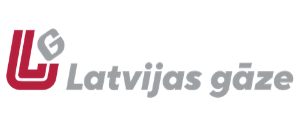 Klientu apkalpošanas centrs: Vagonu iela 20, Rīga, LV-1009Juridiskā adrese: Aristida Briāna iela 6, Rīga, LV-1001Tālr.: 67869866, e-pasta adrese: info@lg.lv APLIECINĀJUMSpar saņemtās dabasgāzes sadalījumu pa dabasgāzes izmantošanas mērķiem< Mai 2020 > PrOtTrCePkSeSv 12345678910111213141516171819202122232425262728293031< 2020 > JanvārisFebruārisMartsAprīlisMaijsJūnijsJūlijsAugustsSeptembrisOktobrisNovembrisDecembris< 2020 - 2029 > 2020202120222023202420252026202720282029Ar šo _______________________________________________ (nosaukums; reģistrācijas Nr.), turpmāk – Lietotājs apliecina, ka dabasgāze __________________________________________________________ (gazificētā objekta adrese) tiek saņemta,  un izmantota saimnieciskās darbības nodrošināšanai, t.sk.: atbilstoši šādiem likuma „Par akcīzes nodokli” un Ministru kabineta 2017. gada 4. aprīļa noteikumu Nr. 199 “Noteikumi par dabasgāzes apriti un akcīzes nodokļa piemērošanas kārtību” (turpmāk – Noteikumi) 64. punktā noteiktajiem mērķiem: par kurināmo; par degvielu; citiem mērķiem, nevis par degvielu vai kurināmo;  divējādi; mineraloģiskiem procesiem; lauksaimniecībā izmantojamās zemes segto platību (siltumnīcu) siltumapgādei; rūpniecisko mājputnu novietņu (kūts) un inkubatoru siltumapgādei;	 par kurināmo rūpnieciskās ražošanas un citos ar ražošanu saistītos procesos un lauksaimniecības izejvielu pirmapstrādes tehnoloģisko iekārtu darbināšanai un tehnoloģiski nepieciešamā klimata nodrošināšanai rūpnieciskās ražošanas un lauksaimniecības izejvielu pirmapstrādes telpās _______________________________________________ (NACE klasifikācijas kodi). un netiek izmantota saimnieciskās darbības nodrošināšanai.Lietotājs apņemas: mainoties šajā apliecinājumā norādītajai informācijai, par izmaiņām rakstveidā paziņot akciju sabiedrībai “Latvijas Gāze” līdz pārskata mēneša 25. datumam;atsevišķi uzskaitīt un katra mēneša pirmajā darba dienā akciju sabiedrības „Latvijas Gāze” noteiktajā kārtībā paziņot tai iepriekšējā mēnesī Lietotāja saņemtās dabasgāzes apjomu sadalījumā atbilstoši Noteikumos paredzētajiem izmantošanas mērķiem.NosaukumsJuridiskā adreseReģ. Nr.Vieta, datums/paraksts//paraksta atšifrējums/